COLEGIO EMILIA RIQUELME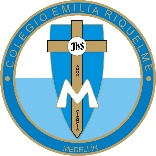 ÁREA DE HUMANIDADES, LENGUA CASTELLANADOCENTE: MARIA ISABEL MAZO ARANGOACTIVIDADES: SEMANA DEL 4 AL 8 DE MAYO DE 2020PARA TENER EN CUENTA…Recuerda que cada día al iniciar la clase, realizaré un saludo por WhatsApp para dar la agenda (que es la misma que está en este taller) y las indicaciones necesarias para continuar la clase.Si por alguna razón no te puedes comunicar en el momento de la clase, puedes preguntar tus dudas a través del WhatsApp o al correo más adelante.Recuerda que el horario de actividades académicas es de 7 a 2:30, de lunes a viernes. Tratemos de solucionar las dudas durante las clases. Después de ese horario deberás esperar hasta el día siguiente para solucionar las inquietudes.Es una nueva semana…. Actitud positiva!!Estas son las agendas de la semana. En lo posible vamos a trabajar directamente en el cuaderno y en el libro, en las páginas que correspondan.FECHA: LUNES 4 DE MAYO (1ra hora: 7-8 p.m.)La clase del día de hoy se orientará por WhatsAppTEMA: los argumentos en el diálogoDESARROLLO:Saludo inicial por WhatsAppEsta semana abordaremos el tema de la argumentación en el diálogoActividad:Realizaremos la lectura inicial de la página 104Responderemos las preguntas del punto 2, teniendo en cuenta el siguiente enlace: https://www.eltiempo.com/archivo/documento/CMS-16083806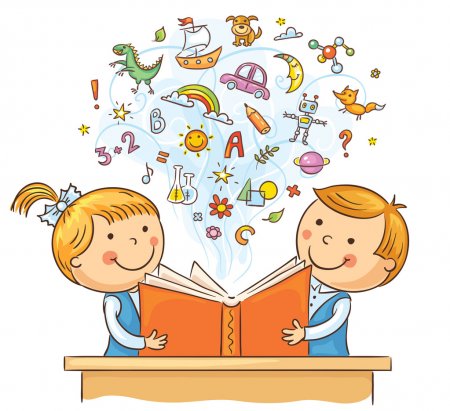 FECHA: MIÉRCOLES 6 DE MAYO (3Ra hora: 9:30-1O:30 p.m.)La clase del día de hoy se orientará a través de video conferencia por la plataforma ZoomTEMA: DESARROLLO: Saludo inicial por WhatsAppInvitación a la videoconferenciaLectura de la página 105 y 106Realiza los puntos 1, 2, 4 y 6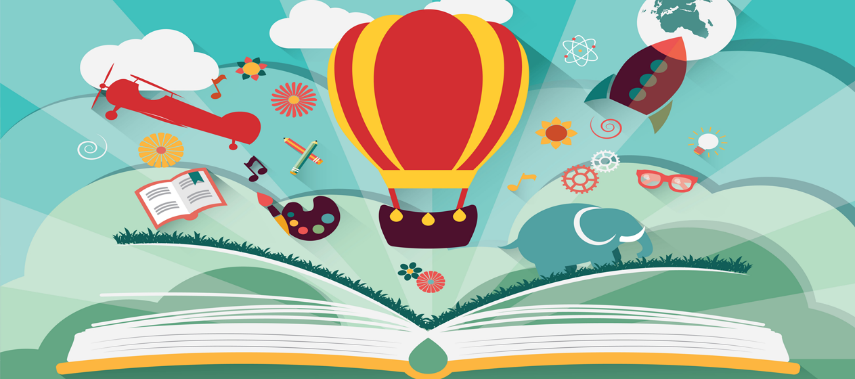 FECHA: JUEVES 7 DE MAYO (4ta hora: 10:30-11:30 p.m.)La clase del día de hoy se orientará a través de video conferencia por la plataforma ZoomTEMA: conversatorioDESARROLLO:Saludo inicial por WhatsAppInvitación a la videoconferenciaPara estar preparadas para este conversatorio…pregunten a sus familias o investiguen las posibles respuestas a estas preguntas orientadoras:¿El Covid-19 es la tercera guerra mundial?¿Por qué no han inventado la vacuna para un virus que se muere con agua y jabón?Fue creado o se dio por un contacto animal… y si es así… ¿Por qué llevan tantos años comiendo animales y nunca se había desarrollado algo así?¿Será el Covid-19 una venganza de los chinos contra EEUU por lo de Huawey?¿Evidencia el Covid-19 nuestra vulnerabilidad como especie humana?¿Por qué este virus afecta con más fuerza a las personas mayores… será que al ser ellos improductivos se hace necesario para la economía mundial eliminarlos?¿Ha sacado el Covid- 19 lo mejor o lo peor de la especie humana?¿Por qué Beijing y Shangai existen tan pocos casos de Covid-19 siendo ciudades chinas cercanas al lugar donde se originó el virus? Será que estaban preparadas para lo que venía¿Es el Covid- 19 un arma biológica?¿Es el Covid-19 un virus creado por los chinos para apoderarse de la economía del planeta?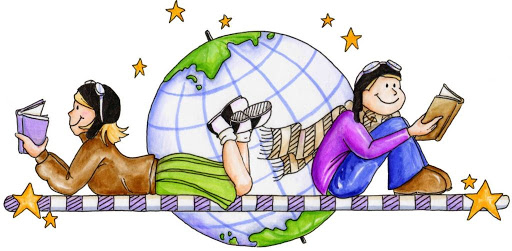 FECHA: VIERNES 8 DE MAYO (5ta hora: 12-1 p.m.)La actividad del día de hoy se orientará por ClassroomTEMA: actividad en ClassroomDESARROLLO:Saludo inicial por WhatsAppRealiza la publicación en Classroom de las siguientes actividadesEl punto 2 de la 104Los puntos 1, 2, 4 y 6 de la 106Una reflexión personal sobre el conversatorio del día de ayer.Recomendación de la semanaPégate una voladita con tu familia en estos días de cuarentena. En Madrid (España) se encuentra el espectacular Museo Nacional del Prado que puedes conocer desde la comodidad de tu silla. https://www.youtube.com/channel/UC3jXKn8og2bSmbqLG3B32ow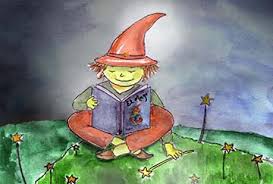 